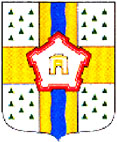 О внесении изменений в приказ Министерства трудаи социального развития Омской областиот 27 мая 2014 года № 80-п1. В приложении "Административный регламент предоставления государственной услуги "Назначение ежемесячных денежных выплат отдельным категориям гражданам" к приказу Министерства труда и социального развития Омской области от 27 мая 2014 года № 80-п:1) в тексте слово "казенные" в соответствующем падеже заменить словом "государственные" в соответствующем падеже;2) в пункте 2:- в абзаце первом слова "зарегистрированные в качестве многодетных семей" исключить;- подпункт 6 исключить;3) в пункте 4:- абзац первый изложить в следующей редакции: "4. График работы Министерства, учреждений указан в приложении      № 1 к настоящему Административному регламенту.";- абзацы второй – четвертый исключить;- в абзаце пятом слово "перерыв" заменить словом "Перерыв";- в абзаце шестом слова "(понедельник – четверг – 16 часов                          45 минут; пятница – 15 часов 30 минут)" исключить;4) в пункте 5 слова "www.pgu.omskportal.ru" заменить словами "www.gosuslugi.omskportal.ru";5) подпункт 2 пункта 17 исключить;6) абзац девятый подпункта 2 пункта 19 исключить;7) подпункт 3 пункта 22 исключить;8) в пункте 95 слова "в день принятия решения" исключить.9) пункт 125 после слов "рассмотрения жалобы" дополнить словами ", с указанием возможности рассмотрения жалобы заявителя в судебном порядке";10) приложение № 1 "Информация о местонахождении, справочных телефонах, адресах официального и отраслевого сайтов Министерства труда и социального развития Омской области в информационно-телекоммуникационной сети "Интернет", электронной почты Министерства труда и социального развития Омской области, казенных учреждений Омской области – многофункциональных центров предоставления государственных и муниципальных услуг, центров социальных выплат и материально-технического обеспечения, предоставляющих государственную услугу "Назначение ежемесячных денежных выплат отдельным категориям граждан" изложить в новой редакции согласно приложению к настоящему приказу;11) в приложении № 2 "Блок-схема предоставления государственной услуги "Назначение ежемесячных денежных выплат отдельным категориям граждан" слово "казенных" заменить словом "государственных".2. Отделу документооборота департамента информационных технологий и документооборота Министерства труда и социального развития Омской области в течение 2 рабочих дней со дня подписания настоящего приказа обеспечить предоставление его полного текста в виде электронной копии в Главное управление информационных технологий и связи Омской области в целях размещения (опубликования) на официальном интернет-портале правовой информации (www.pravo.gov.ru) в информационно-телекоммуникационной сети "Интернет".Министр                                                                                            В.В. КуприяновИНФОРМАЦИЯо местонахождении, справочных телефонах, графике работы, адресах официального и отраслевого сайтов Министерства труда и социального развития Омской области в информационно-телекоммуникационной сети "Интернет", электронной почты Министерства труда и социального развития Омской области, государственных учреждений Омской области – многофункциональных центров предоставления государственных и муниципальных услуг, центров социальных выплат и материально-технического обеспечения, предоставляющих государственную услугу "Назначение ежемесячных денежных выплат отдельным категориям граждан"_________"__________ЛИСТ СОГЛАСОВАНИЯПРОЕКТА ПРИКАЗА МИНИСТЕРСТВА ТРУДА И СОЦИАЛЬНОГОРАЗВИТИЯ ОМСКОЙ ОБЛАСТИ"О внесении изменений в приказ Министерства труда и социального развития Омской области от 27 мая 2014 года № 80-п"Е.Б. Колупаева51-09УКАЗАТЕЛЬ РАССЫЛКИПРИКАЗА МИНИСТЕРСТВА ТРУДА И СОЦИАЛЬНОГО РАЗВИТИЯ ОМСКОЙ ОБЛАСТИ 
"О внесении изменений в приказ Министерства труда и социального развития Омской областиот 27 мая 2014 года № 80-п""____________________ г.                                                                           № _____Заместитель Министра труда и социального развития Омской областиЕ.В. ШипиловаЗаместитель Министра труда и социального развития Омской областиЛ.Н. НагорнаяПриложениек приказу Министерства труда и социального развития Омской областиот _________________ № ___________"Приложение № 1к Административному регламенту предоставления государственной услуги "Назначение ежемесячных денежных выплат отдельным категориям граждан"№п/пНаименование государственного органа,учреждения Местонахождение, справочный телефон, адрес официального и отраслевого сайтов Министерства труда и социального развития Омской области (далее – Министерство) в информационно-телекоммуникационной сети Интернет, электронной почты Министерства, государственных учреждений Омской области – многофункциональных центров предоставления государственных и муниципальных услуг, центров социальных выплат и материально-технического обеспеченияГрафик работы Министерства, государственных учреждений Омской области – многофункциональных центров предоставления государственных и муниципальных услуг, центров социальных выплат и материально-технического обеспечения123341Министерство . Омск, ул. Яковлева, 6,(3812) 25-25-01,www.mtsr.omskportal.ru, www.omskmintrud.ru,omsk@omskmintrud.ru. Омск, ул. Яковлева, 6,(3812) 25-25-01,www.mtsr.omskportal.ru, www.omskmintrud.ru,omsk@omskmintrud.ruПонедельник – четверг: с 8 часов 30 минут до 17 часов 45 минут;пятница:с 8 часов 30 минут до 16 часов 30 минут;суббота, воскресенье – выходные дни2Казенное учреждение (далее – КУ) Омской области  "Многофункциональный центр предоставления государственных и муниципальных услуг". Омск, пр. Мира, 39, (3812) 22-23-54,centr@sub.omsk.ru,http://мфц-омск.рф. Омск, пр. Мира, 39, (3812) 22-23-54,centr@sub.omsk.ru,http://мфц-омск.рфПонедельник – четверг: с 8 часов 30 минут до 17 часов 45 минут;пятница: с 8 часов 30 минут до 16 часов 30 минут;суббота, воскресенье – выходные дниФилиалы КУ Омской области "Многофункциональный центр предоставления государственных и муниципальных услуг"Филиалы КУ Омской области "Многофункциональный центр предоставления государственных и муниципальных услуг"Филиалы КУ Омской области "Многофункциональный центр предоставления государственных и муниципальных услуг"Филиалы КУ Омской области "Многофункциональный центр предоставления государственных и муниципальных услуг"Филиалы КУ Омской области "Многофункциональный центр предоставления государственных и муниципальных услуг"3Филиал КУ Омской области "Многофункциональный центр предоставления государственных и муниципальных услуг" "Многофункциональный центр предоставления государственных и муниципальных услуг Кировского административного округа города Омска". Омск, 
ул. Комарова, 11, корп.1, (3812) 72-05-40,kirovsky@sub.omsk.ruПонедельник, среда, четверг, пятница: с 8 часов 00 минут до 19 часов 00 минут;вторник: с 8 часов 00 минут до 20 часов 00 минут;суббота: с 9 часов 00 минут до 14 часов 00 минут; воскресенье – выходной деньПонедельник, среда, четверг, пятница: с 8 часов 00 минут до 19 часов 00 минут;вторник: с 8 часов 00 минут до 20 часов 00 минут;суббота: с 9 часов 00 минут до 14 часов 00 минут; воскресенье – выходной день4Филиал КУ Омской области "Многофункциональный центр предоставления государственных и муниципальных услуг" "Многофункциональный центр предоставления государственных и муниципальных услуг Ленинского административного округа города Омска". Омск, ул. 9-я Ленинская, 55,(3812) 99-96-50,leninsky@sub.omsk.ruПонедельник, среда, четверг, пятница:с  8 часов 00 минут до 19 часов 00 минут;вторник: с 8 часов 00 минут до 20 часов 00 минут;суббота: с 9 часов 00 минут до 14 часов 00 минут; воскресенье – выходной деньПонедельник, среда, четверг, пятница:с  8 часов 00 минут до 19 часов 00 минут;вторник: с 8 часов 00 минут до 20 часов 00 минут;суббота: с 9 часов 00 минут до 14 часов 00 минут; воскресенье – выходной день5Филиал КУ Омской области "Многофункциональный центр предоставления государственных и муниципальных услуг" "Многофункциональный центр предоставления государственных и муниципальных услуг Октябрьского административного округа города Омска". Омск, 
ул. Б. Хмельницкого, 283,(3812) 99-94-23,oktabrsky@sub.omsk.ruПонедельник, среда, четверг, пятница:с 8 часов 00 минут до 19 часов 00 минут;вторник: с 8 часов 00 минут до 20 часов 00 минут;суббота: с 9 часов 00 минут до 14 часов 00 минут; воскресенье – выходной деньПонедельник, среда, четверг, пятница:с 8 часов 00 минут до 19 часов 00 минут;вторник: с 8 часов 00 минут до 20 часов 00 минут;суббота: с 9 часов 00 минут до 14 часов 00 минут; воскресенье – выходной день6Филиал КУ Омской области "Многофункциональный центр предоставления государственных и муниципальных услуг" "Многофункциональный центр предоставления государственных и муниципальных услуг Советского административного округа города Омска". Омск, просп. Мира, 114,(3812) 95-77-60,sovetsky@sub.omsk.ruПонедельник, среда, четверг, пятница:с 8 часов 00 минутдо 19 часов 00 минут;вторник: с 8 часов00 минут до 20 часов 00 минут;суббота: с 9 часов 00 минут до 14 часов 00 минут; воскресенье – выходной деньПонедельник, среда, четверг, пятница:с 8 часов 00 минутдо 19 часов 00 минут;вторник: с 8 часов00 минут до 20 часов 00 минут;суббота: с 9 часов 00 минут до 14 часов 00 минут; воскресенье – выходной день7Филиал КУ Омской области "Многофункциональный центр предоставления государственных и муниципальных услуг" "Многофункциональный центр предоставления государственных и муниципальных услуг Центрального административного округа города Омска". Омск, ул. Чкалова, 25,(3812) 53-02-81,centry@sub.omsk.ruПонедельник, среда, четверг, пятница:с 8 часов 00 минутдо 19 часов 00 минут;вторник: с 8 часов 00 минут до 20 часов 00 минут;суббота: с 9 часов 00 минут до 14 часов 00 минут; воскресенье – выходной деньПонедельник, среда, четверг, пятница:с 8 часов 00 минутдо 19 часов 00 минут;вторник: с 8 часов 00 минут до 20 часов 00 минут;суббота: с 9 часов 00 минут до 14 часов 00 минут; воскресенье – выходной деньГосударственные учреждения Омской области – многофункциональные центры предоставления государственных и муниципальных услуг, центры социальных выплат и материально-технического обеспечения по муниципальным районам Омской области(selo@omskmintrud.ru)Государственные учреждения Омской области – многофункциональные центры предоставления государственных и муниципальных услуг, центры социальных выплат и материально-технического обеспечения по муниципальным районам Омской области(selo@omskmintrud.ru)Государственные учреждения Омской области – многофункциональные центры предоставления государственных и муниципальных услуг, центры социальных выплат и материально-технического обеспечения по муниципальным районам Омской области(selo@omskmintrud.ru)Государственные учреждения Омской области – многофункциональные центры предоставления государственных и муниципальных услуг, центры социальных выплат и материально-технического обеспечения по муниципальным районам Омской области(selo@omskmintrud.ru)Государственные учреждения Омской области – многофункциональные центры предоставления государственных и муниципальных услуг, центры социальных выплат и материально-технического обеспечения по муниципальным районам Омской области(selo@omskmintrud.ru)8КУ Омской области "Многофункциональный центр предоставления государственных и муниципальных услуг Азовского немецкого национального района Омской области"646880, Омская область, Азовский немецкий национальный  р-н, с. Азово, пл. Возрождения, 3,8-381(41) 2-20-88, 2-38-00, azovo_csv@ omskmintrud.ru 646880, Омская область, Азовский немецкий национальный  р-н, с. Азово, пл. Возрождения, 3,8-381(41) 2-20-88, 2-38-00, azovo_csv@ omskmintrud.ru Понедельник – четверг: с 8 часов 30 минутдо 17 часов 45 минут;пятница: с 8 часов30 минут до 16 часов 30 минут;суббота, воскресенье – выходные дни9КУ Омской области "Многофункциональный центр предоставления государственных и муниципальных услуг Большереченского района Омской области"646670, Омская область, Большереченский р-н, р.п. Большеречье, ул. Советов, 52, 8-381(69) 2-11-54, bigrive_csv@omskmintrud.ru646670, Омская область, Большереченский р-н, р.п. Большеречье, ул. Советов, 52, 8-381(69) 2-11-54, bigrive_csv@omskmintrud.ruПонедельник, среда, четверг, пятница:с 8 часов 00 минут до 19 часов 00 минут;вторник: с 8 часов 00 минут до 20 часов 00 минут;суббота: с 9 часов 00 минут до 14 часов 00 минут; воскресенье – выходной день10КУ Омской области "Многофункциональный центр предоставления государственных и муниципальных услуг Большеуковского района Омской области"646380, Омская область, Большеуковский р-н, 
с. Большие Уки, ул. Ленина, 6,8-381(62) 2-18-47, 2-10-12,biguki_csv @ omskmintrud.ru646380, Омская область, Большеуковский р-н, 
с. Большие Уки, ул. Ленина, 6,8-381(62) 2-18-47, 2-10-12,biguki_csv @ omskmintrud.ruПонедельник – четверг: с 8 часов 30 минут до 17 часов 45 минут;пятница: с 8 часов30 минут до 16 часов 30 минут;суббота, воскресенье – выходные дни11КУ Омской области "Многофункциональный центр предоставления государственных и муниципальных услуг Горьковского района Омской области"646600, Омская область, Горьковский р-н, р.п. Горьковское, ул. Ленина, 13а,8-381(57) 2-21-20,  2-23-93,gorkov_ csv@ omskmintrud.ru 646600, Омская область, Горьковский р-н, р.п. Горьковское, ул. Ленина, 13а,8-381(57) 2-21-20,  2-23-93,gorkov_ csv@ omskmintrud.ru Понедельник – четверг: с 8 часов 30 минут до 17 часов 45 минут;пятница: с 8 часов30 минут до 16 часов 30 минут;суббота, воскресенье – выходные дни12КУ Омской области "Многофункциональный центр предоставления государственных и муниципальных услуг Знаменского района Омской области" 646550, Омская область, Знаменский р-н,с. Знаменское, ул. Пролетарская, 2б,8-381(79) 2-25-11, 2-19-57,znamenka_csv@ omskmintrud.ru 646550, Омская область, Знаменский р-н,с. Знаменское, ул. Пролетарская, 2б,8-381(79) 2-25-11, 2-19-57,znamenka_csv@ omskmintrud.ru Понедельник – четверг: с 8 часов 30 минут до 17 часов 45 минут;пятница: с 8 часов30 минут до 16 часов 30 минут;суббота, воскресенье –выходные дни13КУ Омской области "Многофункциональный центр предоставления государственных и муниципальных услуг Исилькульского района Омской области"646020, Омская область,Исилькульский р-н, г. Исилькуль,ул. Ермолаева, 12,8-381(73) 2-23-38, 2-02-04,isilkul_csv @ omskmintrud.ru646020, Омская область,Исилькульский р-н, г. Исилькуль,ул. Ермолаева, 12,8-381(73) 2-23-38, 2-02-04,isilkul_csv @ omskmintrud.ruПонедельник, среда, четверг, пятница: с 8 часов 00 минут до 19 часов 00 минут;вторник: с 8 часов 00 минут до 20 часов00 минут;суббота: с 9 часов00 минут до 14 часов00 минут; воскресенье – выходной день14КУ Омской области "Многофункциональный центр предоставления государственных и муниципальных услуг Калачинского района Омской области"646900, Омская область, Калачинский р-н, 
г. Калачинск, ул. Ленина, 49,8-381(55) 2-20-57, 2-37-91,kalachin_csv @ omskmintrud.ru646900, Омская область, Калачинский р-н, 
г. Калачинск, ул. Ленина, 49,8-381(55) 2-20-57, 2-37-91,kalachin_csv @ omskmintrud.ruПонедельник, среда, четверг, пятница:с 8 часов 00 минут до 19 часов 00 минут;вторник: с 8 часов00 минут до 20 часов 00 минут;суббота: с 9 часов 00 минут до 14 часов00 минут; воскресенье – выходной день15КУ Омской области "Многофункциональный центр предоставления государственных и муниципальных услуг Колосовского района Омской области"646350, Омская область, Колосовский р-н, с. Колосовка, ул. Кирова, 1, 8-381(60) 2-12-45, 2-13-51 kolosov_csv@omskmintrud.ru646350, Омская область, Колосовский р-н, с. Колосовка, ул. Кирова, 1, 8-381(60) 2-12-45, 2-13-51 kolosov_csv@omskmintrud.ruПонедельник – четверг: с 8 часов 30 минут до 17 часов 45 минут;пятница: с 8 часов30 минут до 16 часов 30 минут;суббота, воскресенье – выходные дни16КУ Омской области "Многофункциональный центр предоставления государственных и муниципальных услуг Кормиловского района Омской области"646970, Омская область, Кормиловский р-н, 
р.п. Кормиловка, ул. Ленина, 47,8-381(70) 2-17-68,kormilov_csv @ omskmintrud.ru646970, Омская область, Кормиловский р-н, 
р.п. Кормиловка, ул. Ленина, 47,8-381(70) 2-17-68,kormilov_csv @ omskmintrud.ruПонедельник, среда, четверг, пятница:с 8 часов 00 минутдо 19 часов 00 минут;вторник: с 8 часов00 минут до 20 часов 00 минут;суббота: с 9 часов00 минут до 14 часов 00 минут; воскресенье – выходной день17КУ Омской области "Многофункциональный центр предоставления государственных и муниципальных услуг Крутинского района Омской области"646130, Омская область, Крутинский р-н, р.п. Крутинка, ул. Кооперативная, 15, 8-381(67) 2-19-53, krutinka_csv@omskmintrud.ru646130, Омская область, Крутинский р-н, р.п. Крутинка, ул. Кооперативная, 15, 8-381(67) 2-19-53, krutinka_csv@omskmintrud.ruПонедельник – четверг:с 8 часов 30 минутдо 17 часов 45 минут;пятница: с 8 часов30 минут до 16 часов30 минут;суббота, воскресенье – выходные дни18КУ Омской области "Многофункциональный центр предоставления государственных и муниципальных услуг Любинского района Омской области"646160, Омская область, Любинский р-н, р.п. Любино, ул. Почтовая, 8а, 8-381(75) 2-19-30, lubino_csv@omskmintrud.ru646160, Омская область, Любинский р-н, р.п. Любино, ул. Почтовая, 8а, 8-381(75) 2-19-30, lubino_csv@omskmintrud.ruПонедельник, среда, четверг, пятница: с 8 часов 00 минут до 19 часов 00 минут;вторник: с 8 часов 00 минут до 20 часов00 минут;суббота: с 9 часов 00 минут до 14 часов00 минут; воскресенье – выходной день19КУ Омской области "Многофункциональный центр предоставления государственных и муниципальных услуг Марьяновского района Омской области"646040, Омская область, Марьяновский р-н, р.п. Марьяновка, ул. Ленина, 6, 8-381(68) 2-24-57, marianov_csv@omskmintrud.ru646040, Омская область, Марьяновский р-н, р.п. Марьяновка, ул. Ленина, 6, 8-381(68) 2-24-57, marianov_csv@omskmintrud.ruПонедельник, среда, четверг, пятница: с 8 часов 00 минут до 19 часов 00 минут;вторник: с 8 часов00 минут до 20 часов00 минут;суббота: с 9 часов 00 минут до 14 часов00 минут; воскресенье – выходной день20КУ Омской области "Многофункциональный центр предоставления государственных и муниципальных услуг Москаленского района Омской области"646070, Омская область, Москаленский р-н, р.п. Москаленки, ул. Комсомольская, 72, 8-381(74) 2-13-01, moskalen_csv@omskmintrud.ru646070, Омская область, Москаленский р-н, р.п. Москаленки, ул. Комсомольская, 72, 8-381(74) 2-13-01, moskalen_csv@omskmintrud.ruПонедельник, среда, четверг, пятница:с 8 часов 00 минут до 19 часов 00 минут;вторник: с 8 часов 00 минут до 20 часов 00 минут;суббота: с 9 часов00 минут до 14 часов 00 минут; воскресенье – выходной день21КУ Омской области "Многофункциональный центр предоставления государственных и муниципальных услуг Муромцевского района Омской области"646430, Омская область, Муромцевский р-н,р.п. Муромцево, ул. Красноармейская, 1, 8-381(58) 2-30-90, murom_csv@omskmintrud.ru646430, Омская область, Муромцевский р-н,р.п. Муромцево, ул. Красноармейская, 1, 8-381(58) 2-30-90, murom_csv@omskmintrud.ruПонедельник – четверг: с 8 часов 30 минут до 17 часов 45 минут;пятница: с 8 часов30 минут до 16 часов 30 минут;суббота, воскресенье – выходные дни22КУ Омской области "Многофункциональный центр предоставления государственных и муниципальных услуг  Называевского района Омской области"646100, Омская область, Называевский р-н, г. Называевск, ул. Пролетарская, 66,8-381(61) 2-24-71,  2-25-23,nazyvaev_csv @ omskmintrud.ru646100, Омская область, Называевский р-н, г. Называевск, ул. Пролетарская, 66,8-381(61) 2-24-71,  2-25-23,nazyvaev_csv @ omskmintrud.ruПонедельник – четверг: с 8 часов 30 минут до 17 часов 45 минут;пятница: с 8 часов30 минут до 16 часов 30 минут;суббота, воскресенье – выходные дни23КУ Омской области "Многофункциональный центр предоставления государственных и муниципальных услуг Нижнеомского района Омской области"646620, Омская область, Нижнеомский р-н, с. Нижняя Омка, ул. Ленина, 83, 8-381(65) 2-11-74, 2-16-89 lowomka_csv@omskmintrud.ru646620, Омская область, Нижнеомский р-н, с. Нижняя Омка, ул. Ленина, 83, 8-381(65) 2-11-74, 2-16-89 lowomka_csv@omskmintrud.ruПонедельник – четверг: с 8 часов 30 минут до 17 часов 45 минут;пятница: с 8 часов30 минут до 16 часов30 минут;суббота, воскресенье – выходные дни24КУ Омской области "Многофункциональный центр предоставления государственных и муниципальных услуг Нововаршавского района Омской области"646830, Омская область, Нововаршавский р-н, 
р.п. Нововаршавка,ул. Красный путь, 57,8-381(52) 2-43-06, 2-13-69,newvarsh _csv@omskmintrud.ru646830, Омская область, Нововаршавский р-н, 
р.п. Нововаршавка,ул. Красный путь, 57,8-381(52) 2-43-06, 2-13-69,newvarsh _csv@omskmintrud.ruПонедельник – четверг: с 8 часов 30 минут до 17 часов 45 минут;пятница: с 8 часов30 минут до 16 часов 30 минут;суббота, воскресенье – выходные дни25КУ Омской области "Центр социальных выплат  и материально-технического обеспечения по Одесскому району Омской области"646860, Омская область, Одесский р-н, с. Одесское,ул. Ленина, 45,8-381(59) 2-15-35, 2-12-77,odessa _csv@omskmintrud.ru646860, Омская область, Одесский р-н, с. Одесское,ул. Ленина, 45,8-381(59) 2-15-35, 2-12-77,odessa _csv@omskmintrud.ruПонедельник – четверг: с 8 часов 30 минут до 17 часов 45 минут;пятница: с 8 часов30 минут до 16 часов 30 минут;суббота, воскресенье – выходные дни26КУ Омской области "Многофункциональный центр предоставления государственных и муниципальных услуг Оконешниковского района Омской области"646940, Омская область, Оконешниковский р-н, р.п. Оконешниково, ул. Гагарина, 34, 8-381(66) 2-11-64, okonesh_csv@omskmintrud.ru646940, Омская область, Оконешниковский р-н, р.п. Оконешниково, ул. Гагарина, 34, 8-381(66) 2-11-64, okonesh_csv@omskmintrud.ruПонедельник – четверг: с 8 часов 30 минутдо 17 часов 45 минут;пятница: с 8 часов 30 минут до 16 часов 30 минут;суббота, воскресенье –выходные дни27КУ Омской области "Центр социальных выплат  и материально-технического обеспечения по Омскому району Омской области". Омск,ул. Лермонтова, 169а,8-(3812) 32-47-32, 32-47-67,omsky _csv@omskmintrud.ru. Омск,ул. Лермонтова, 169а,8-(3812) 32-47-32, 32-47-67,omsky _csv@omskmintrud.ruПонедельник – четверг:с 8 часов 30 минут до 17 часов 45 минут;пятница: с 8 часов 30 минут до 16 часов 30 минут;перерыв на обед с 13 часов 00 минутдо 14 часов 00 минутсуббота, воскресенье – выходные дни28КУ Омской области "Многофункциональный центр предоставления государственных и муниципальных услуг Павлоградского района Омской области"646760, Омская область, Павлоградский р-н, р.п. Павлоградка, ул. Зеленая, 10, 8-381(72) 2-30-22, 2-30-29,pavlogra _csv@omskmintrud.ru646760, Омская область, Павлоградский р-н, р.п. Павлоградка, ул. Зеленая, 10, 8-381(72) 2-30-22, 2-30-29,pavlogra _csv@omskmintrud.ruПонедельник – четверг: с 8 часов 30 минут до 17 часов 45 минут;пятница: с 8 часов 30 минут до 16 часов 30 минут;суббота, воскресенье –выходные дни29КУ Омской области "Центр социальных выплат  и материально-технического обеспечения по Полтавскому району Омской области"646740, Омская область, Полтавский р-н, р.п. Полтавка, ул. 1-я Восточная, 2,8-381(63) 2-40-72,  2-40-36,poltavka _csv@omskmintrud.ru 646740, Омская область, Полтавский р-н, р.п. Полтавка, ул. 1-я Восточная, 2,8-381(63) 2-40-72,  2-40-36,poltavka _csv@omskmintrud.ru Понедельник – четверг: с 8 часов 30 минут до 17 часов 45 минут;пятница: с 8 часов 30 минут до 16 часов 30 минут;суббота, воскресенье – выходные дни30КУ Омской области "Многофункциональный центр предоставления государственных и муниципальных услуг Русско-полянского района Омской области"646780, Омская область, Русско-Полянский р-н, с. Соляное, ул. Совхозная, 61, 8-381(56) 2-31-81, ruspolan_csv@omskmintrud.ru646780, Омская область, Русско-Полянский р-н, с. Соляное, ул. Совхозная, 61, 8-381(56) 2-31-81, ruspolan_csv@omskmintrud.ruПонедельник – четверг: с 8 часов 30 минутдо  17 часов 45 минут;пятница: с 8 часов30 минут до 16 часов 30 минут;суббота, воскресенье – выходные дни31КУ Омской области "Многофункциональный центр предоставления государственных и муниципальных услуг Саргатского района Омской области"646400, Омская область, Саргатский р-н, р.п. Саргатское, 
ул. Октябрьская, 12а, 8-381(78) 2-10-80,sargatka _csv@omskmintrud.ru 646400, Омская область, Саргатский р-н, р.п. Саргатское, 
ул. Октябрьская, 12а, 8-381(78) 2-10-80,sargatka _csv@omskmintrud.ru Понедельник – четверг: с 8 часов 30 минут до 17 часов 45 минут;пятница: с 8 часов30 минут до 16 часов 30 минут;суббота, воскресенье – выходные дни32КУ Омской области "Центр социальных выплат  и материально-технического обеспечения по Седельниковскому району Омской области"646480, Омская область, Седельниковский р-н, 
с. Седельниково, ул. Кропотова, 14, 8-381(64) 2-13-33, 2-11-55,sedelnik_csv@omskmintrud.ru646480, Омская область, Седельниковский р-н, 
с. Седельниково, ул. Кропотова, 14, 8-381(64) 2-13-33, 2-11-55,sedelnik_csv@omskmintrud.ruПонедельник – четверг: с 8 часов 30 минут до  17 часов 45 минут;пятница: с 8 часов30 минут до 16 часов30 минут;суббота, воскресенье – выходные дни33КУ Омской области "Многофункциональный центр предоставления государственных и муниципальных услуг Таврического района Омской области"646800, Омская область, Таврический р-н, 
р.п. Таврическое,ул. Ленина, 51а,8-381(51) 2-27-78, 2-19-50,tavrich _csv@omskmintrud.ru646800, Омская область, Таврический р-н, 
р.п. Таврическое,ул. Ленина, 51а,8-381(51) 2-27-78, 2-19-50,tavrich _csv@omskmintrud.ruПонедельник, среда, четверг, пятница: с 8 часов 00 минут до 19 часов 00 минут;вторник: с 8 часов00 минут до 20 часов00 минут;суббота: с 9 часов00 минут до 14 часов00 минут; воскресенье – выходной день34КУ Омской области "Многофункциональный центр предоставления государственных и муниципальных услуг Тарского района Омской области"646530, Омская область,Тарский район, г. Тара,ул. Ленина, 68б,8-381(71) 2-00-92, 2-13-08,tara_csv@omskmintrud.ru646530, Омская область,Тарский район, г. Тара,ул. Ленина, 68б,8-381(71) 2-00-92, 2-13-08,tara_csv@omskmintrud.ruПонедельник, среда, четверг, пятница:с 8 часов 00 минут до  19 часов 00 минут;вторник: с 8 часов00 минут до 20 часов00 минут;суббота: с 9 часов00 минут до 14 часов 00 минут;воскресенье – выходной день35КУ Омской области "Центр социальных выплат  и материально-технического обеспечения по Тевризскому району Омской области"646560, Омская область, Тевризский р-н, 
р.п. Тевриз, ул. Советская, 10,8-381(54) 2-15-03,tevriz _csv@omskmintrud.ru646560, Омская область, Тевризский р-н, 
р.п. Тевриз, ул. Советская, 10,8-381(54) 2-15-03,tevriz _csv@omskmintrud.ruПонедельник – четверг: с 8 часов 30 минутдо 17 часов 45 минут;пятница: с 8 часов30 минут до 16 часов30 минут;суббота, воскресенье – выходные дни36КУ Омской области "Многофункциональный центр предоставления государственных и муниципальных услуг Тюкалинского района Омской области"646330, Омская область, Тюкалинский р-н, 
г. Тюкалинск, ул. Ленина, 9,8-381(76) 2-66-91, 2-63-42,tukala _csv@omskmintrud.ru646330, Омская область, Тюкалинский р-н, 
г. Тюкалинск, ул. Ленина, 9,8-381(76) 2-66-91, 2-63-42,tukala _csv@omskmintrud.ruПонедельник – четверг: с 8 часов 30 минутдо  17 часов 45 минут;пятница: с 8 часов 30 минут до 16 часов30 минут;суббота, воскресенье – выходные дни 37КУ Омской области "Многофункциональный центр предоставления государственных и муниципальных услуг Усть-Ишимского района Омской области"646580, Омская область, Усть-Ишимский район,                    с. Усть-Ишим, ул. Горького, 3-а,8-381(50) 2-13-03, 2-20-22,ustishim_csv@omskmintrud.ru646580, Омская область, Усть-Ишимский район,                    с. Усть-Ишим, ул. Горького, 3-а,8-381(50) 2-13-03, 2-20-22,ustishim_csv@omskmintrud.ruПонедельник – четверг: с 8 часов 30 минут до 17 часов 45 минут;пятница: с 8 часов30 минут до 16 часов 30 минут;суббота, воскресенье – выходные дни38КУ Омской области "Многофункциональный центр предоставления государственных и муниципальных услуг Черлакского района Омской области"646250, Омская область, Черлакский р-н, р.п. Черлак, ул. Мельникова, 98,8-381(53) 2-15-61, cherlak_csv@omskmintrud.ru646250, Омская область, Черлакский р-н, р.п. Черлак, ул. Мельникова, 98,8-381(53) 2-15-61, cherlak_csv@omskmintrud.ruПонедельник, среда, четверг, пятница: с 8 часов 00 минутдо 19 часов 00 минут;вторник: с 8 часов 00 минут до 20 часов00 минут;суббота: с 9 часов 00 минут до 14 часов 00 минут; воскресенье – выходной день39КУ Омской области "Центр социальных выплат  и материально-технического обеспечения по Шербакульскому району Омской области"646700, Омская область, Шербакульский р-н, 
р.п. Шербакуль, пл. Гуртьева, 5а,8-381(77) 2-36-09, sherbak _csv@omskmintrud.ru646700, Омская область, Шербакульский р-н, 
р.п. Шербакуль, пл. Гуртьева, 5а,8-381(77) 2-36-09, sherbak _csv@omskmintrud.ruПонедельник – четверг: с 8 часов 30 минут до 17 часов 45 минут;пятница: с 8 часов30 минут до 16 часов 30 минут;суббота, воскресенье –выходные дниДата поступленияДолжность, инициалы и фамилия согласовавшего проектЗаключение по проектуЛичная подпись, датаЗаместитель МинистраЕ.В. Шипилова Заместитель МинистраЛ.Н. НагорнаяРуководитель правового департамента Н.В. КляусЗаместитель руководителя правового департамента, начальник отдела нормотворческой работы и правовых экспертизВ.Б. БашуровРуководитель департамента информационных технологий и документооборота С.П. КудровРуководитель департамента социальной поддержкиЕ.В. ДенисовЗаместитель руководителя департамента социальной поддержки, начальник отдела общих социальных выплат департамента социальной поддержки О.О. КрутовГлавный специалист отдела общих социальных выплат департамента социальной поддержкиЕ.Б. Колупаева№п/пКомуКоличествоэкземпляровДата получения,подпись1Руководителю правового департамента Министерства труда и социального развития Омской областиН.В. Кляусу12Руководителю департамента информационных технологий и документооборота МинистерстваС.П. Кудрову13Руководителю департамента социальной поддержки Министерства труда и социального развития Омской области Е.В. Денисову14Руководителям казенных учреждений Омской области – многофункциональных центров предоставления государственных и муниципальных услуг, центров социальных выплат и материально-технического обеспечения 33Итого:Итого:36